Benedetta sei tu, Maria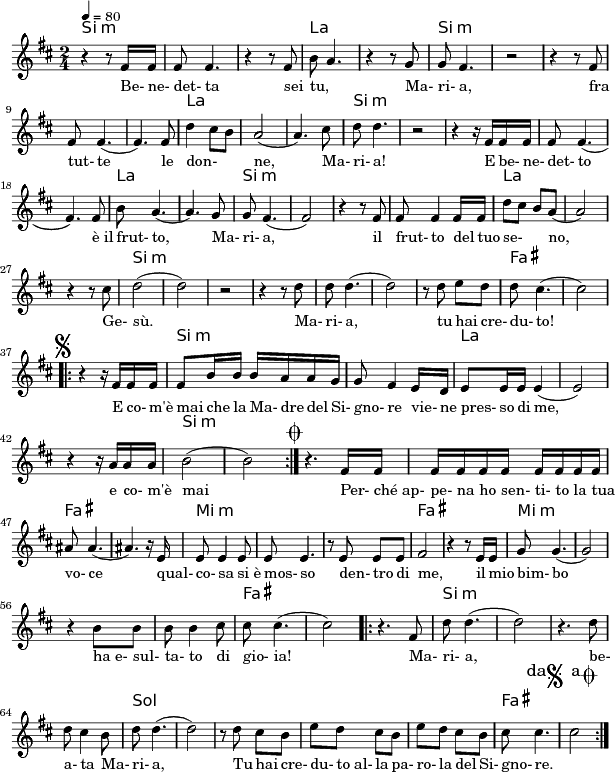 